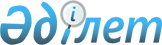 Сырдария аудандық мәслихатының кейбір шешімдерінің күші жойылды деп тану туралыҚызылорда облысы Сырдария аудандық мәслихатының 2018 жылғы 28 ақпандағы № 174 шешімі. Қызылорда облысының Әділет департаментінде 2018 жылғы 16 наурызда № 6209 болып тіркелді
      "Қазақстан Республикасындағы жергілікті мемлекеттік басқару және өзін-өзі басқару туралы" Қазақстан Республикасының 2001 жылғы 23 қаңтардағы Заңының 7-бабының 5тармағына және "Құқықтық актілер туралы" Қазақстан Республикасының 2016 жылғы 6 сәуірдегі Заңының 27-бабына сәйкес Сырдария аудандық мәслихаты ШЕШІМ ҚАБЫЛДАДЫ:
      1. Осы шешімнің қосымшасына сәйкес Сырдария аудандық мәслихатының кейбір шешімдерінің күші жойылды деп танылсын.
      2. Осы шешім алғашқы ресми жарияланған күнінен бастап қолданысқа енгізіледі. Сырдария аудандық мәслихатының кейбір күші жойылды деп танылған шешімдерінің тізбесі
      1. "Жер салығының мөлшерлемелері туралы" Сырдария аудандық мәслихаттың 2016 жылғы 29 ақпандағы № 383 шешімін (нормативтік құқықтық актілерді мемлекеттік Тіркеу тізілімінде №5430 болып тіркелді, "Тіршілік тынысы" газетінің 2016 жылғы 06 сәуірде №26 жарияланған);
      2. "Бірыңғай тiркелген салық мөлшерлемелерiн белгiлеу туралы" Сырдария аудандық мәслихатының 2016 жылғы 29 шілдедегі № 48 шешімі (нормативтік құқықтық актілерді мемлекеттік Тіркеу тізілімінде №5583 болып тіркелді, "Тіршілік тынысы" газетінің 2016 жылғы 23 тамызда №65 жарияланған);
      3. "Жер салығының мөлшерлемелері туралы" Сырдария аудандық мәслихатының 2016 жылғы 29 ақпандағы № 383 шешіміне толықтыру енгізу туралы" Сырдария аудандық мәслихатының 2017 жылғы 17 наурыздағы № 101 шешімі (нормативтік құқықтық актілерді мемлекеттік Тіркеу тізілімінде №5795 болып тіркелді, 2017 жылғы 24 сәуірде Қазақстан Республикасы нормативтік құқықтық актілерінің эталондық бақылау банкінде жарияланған);
      4. "Жер салығының мөлшерлемелері туралы" Сырдария аудандық мәслихаттың 2016 жылғы 29 ақпандағы №383 шешімінің 1-тармағының қолданылуын тоқтату туралы" Сырдария аудандық мәслихатының 2017 жылғы 28 тамыздағы № 118 шешімі (нормативтік құқықтық актілерді мемлекеттік Тіркеу тізілімінде №5965 болып тіркелді, 2017 жылғы 25 қыркүйекте Қазақстан Республикасы нормативтік құқықтық актілерінің эталондық бақылау банкінде жарияланған).
					© 2012. Қазақстан Республикасы Әділет министрлігінің «Қазақстан Республикасының Заңнама және құқықтық ақпарат институты» ШЖҚ РМК
				
      Аудандық мәслихаттың кезектен тыс
19 сессиясының төрағасы:

Е.Жақып

      Аудандық мәслихат хатшысы:

Е.Әжікенов
2018 жылғы 28 ақпандағы Сырдария аудандық мәслихаттың № 174 шешіміне қосымша